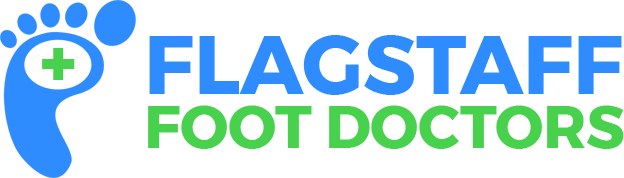 Dr. Anthony Rosales, DPM, PC421 N. Humphreys Street ● Flagstaff, Arizona 86001 ● (928) 774-4825 ● Fax (888) 464-1135Office Procedure ConsentWelcome to Flagstaff Foot Doctors, home of the “ Happy Feet”! Our goal is to provide you with the most up-to-date medical service available in a professional environment and in a timely fashion. In order to do so, certain tests and or procedures may be required that may not be covered by insurance. These tests and/or procedures are not mandatory but may be highly recommended. In the event you have not met your deductible or the service is a non-covered benefit, payment will be collected at time of service. If you leave prior to your scheduled appointment time it will be considered as a same day cancellation and a fee will be assessed. It is your responsibility to know your insurance coverage. Listed below are some of the services that we provide that may or may not be covered. They include, but are not limited to: ➢ Office visits or procedures performed			➢ Ingrown nail procedures     during office visits 						➢ Nail debridement➢ Orthotics							➢ Callus debridement➢ OCT insert							➢ Wart treatment➢ Braces/AFO						➢ Wound debridement➢ CAM Walker						➢ Unna boots➢ Surgical shoes						➢ Hammer toe or bunion procedure➢ Ankle braces						➢ Ultrasound(s) or X-Rays➢ Night Splints						➢ Taping➢ Cortisone Injections					➢ Casting➢ Stem cell injections						➢ Other treatments/services,➢ Nerve blocks						dispense durable medical equipment➢ Biopsies of skin or nail					➢Vascular Test/ Nerve TestI authorize the physicians of Flagstaff Foot Doctors to perform any of the in-office procedures listed above. This agreement to pay will remain in effect indefinitely, unless revoked. Thank you for your understanding and we look forward to providing you with the best possible medical care. Signature ___________________________________________  Date ____________________